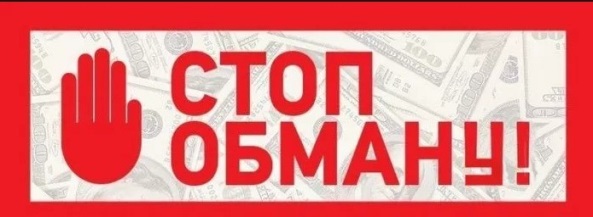 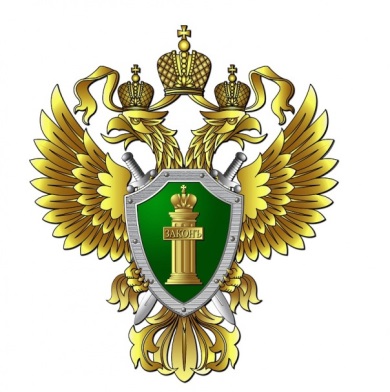                                             Не дай себя обмануть!   Прокуратура Белозерского района разъясняеткак противодействовать мошенникам
Будьте бдительны при совершении действий с банковскими картами и соблюдайте элементарные правила безопасности, чтобы не стать жертвой мошенников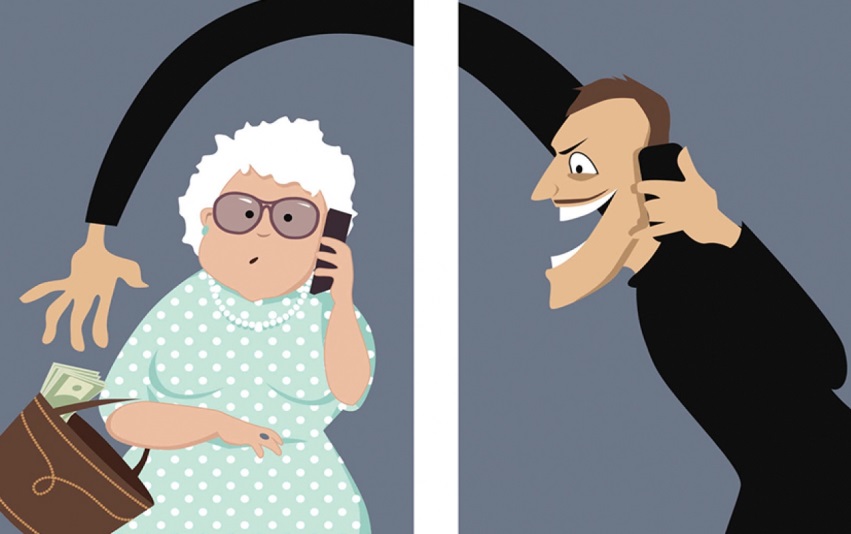 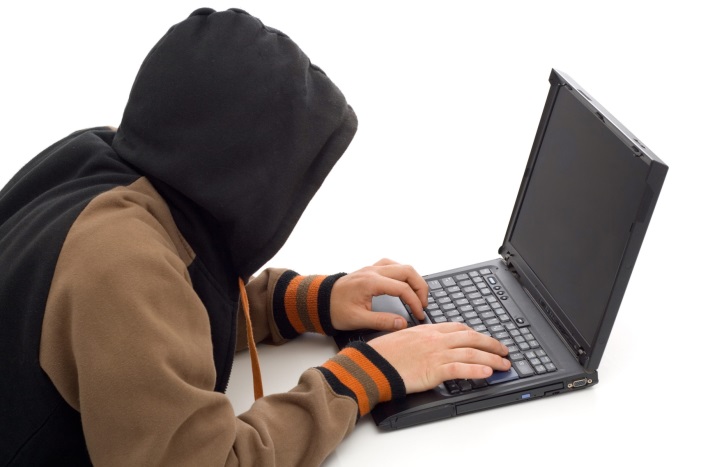 